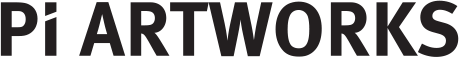 Yuşa Yalçıntaş1985, Lives and works in Istanbul, TurkeyEducation2005 – 2011 	Marmara University, Fine Arts Faculty, Istanbul, Turkey2009 – 2010	Kuvataideakatemia, Printmaking, Helsinki, Finland (Erasmus)Solo Exhibitions2019	Yuka, Pi Artworks Istanbul, Turkey 2016	Causa Sui, Pi Artworks, Istanbul, TurkeyGroup Exhibitions2018   Concealed, Kasa Gallery, Istanbul, Turkey2015	Nevgeneration: Amusement Park, Galeri Nev, Ankara, Turkey2014 	Young Collectors, Elgiz Museum, Istanbul, Turkey	By Marcus Graf, Papko Art Centre, Istanbul, Turkey2013	The Break, Kare Art Gallery, Istanbul, Turkey	Online, Kuad Gallery, Istanbul, Turkey	Başıbozuk, (with C. M. Kösemen and Deniz Üster), The Empire Project, Istanbul, 	Turkey2012 	Dialog: Art from Turkey, Viennafair, Austria	Intimate Fragments, Casa dell’Arte, Bodrum, Turkey 2011 	Paper, Kemancı, Istanbul, Turkey 	Human Condition, Hush Gallery, Istanbul, Turkey	Helsinki Connection, La Catedral Studios, Dublin, Ireland	Borders Orbist 09, Siemens Sanat, Istanbul, Turkey	Destroy Istanbul, by Bant Magazine, Neurotitan Gallery, Berlin, Germany2010 	Circumstances, Kaiku Gallery, Helsinki, Finland5th International Student Triennial, Workshop and Exhibition, Marmara University Faculty of Fine Arts, Istanbul, TurkeyResidency2012	Casa dell'Arte, Bodrum, TurkeySelected Awards and Grants2019	Young Masters Art Prize Overall Winner, 10th Anniversary edition of Young Masters Art Prize, London, UK